ক্যান্টনমেন্ট বোর্ড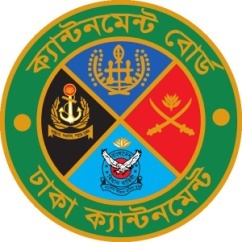 ঢাকা ক্যান্টনমেন্ট।www.dcb.gov.bdনাগরিকত্ব/চারিত্রিক সনদের জন্য আবেদন ফরম ...................................................................................................................................................................................................................................অফিস কর্তৃক পূরণীয়১।নামঃ২।পিতার নামঃ৩।মাতার নামঃ৪।স্বামী/স্ত্রীর নামঃ ৫।স্থায়ী ঠিকানাঃ৬।বর্তমান ঠিকানাঃ৭।জন্মস্থান ও জন্ম তারিখঃ৮।জন্ম নিবন্ধন/জাতীয় পরিচয়পত্র/পাসপোর্ট ফটোকপি সংযুক্ত করুন।  জন্ম নিবন্ধন/জাতীয় পরিচয়পত্র/পাসপোর্ট ফটোকপি সংযুক্ত করুন।  জন্ম নিবন্ধন/জাতীয় পরিচয়পত্র/পাসপোর্ট ফটোকপি সংযুক্ত করুন।  জন্ম নিবন্ধন/জাতীয় পরিচয়পত্র/পাসপোর্ট ফটোকপি সংযুক্ত করুন।  জন্ম নিবন্ধন/জাতীয় পরিচয়পত্র/পাসপোর্ট ফটোকপি সংযুক্ত করুন।  ৯।টেলিফোন ও ইমেইল নম্বরঃটেলিফোন ও ইমেইল নম্বরঃ১০।বাড়ীর মালিকের সাথে সম্পর্কঃবাড়ীর মালিকের সাথে সম্পর্কঃ১১।ভাড়াটিয়ার ক্ষেত্রেঃ(ক)বাড়ীর মালিকের সুপারিশ (নাম ও স্বাক্ষরসহ)(খ)মালিকের সাথে বাড়ী ভাড়ার চুক্তি দলিলের সত্যায়িত ফটোকপি সংযুক্ত করুন। মালিকের সাথে বাড়ী ভাড়ার চুক্তি দলিলের সত্যায়িত ফটোকপি সংযুক্ত করুন। (গ)ফ্ল্যাট ক্রেতার ক্ষেত্রে ক্রয় চুক্তির সত্যায়িত কপি সংযুক্ত করুন। ফ্ল্যাট ক্রেতার ক্ষেত্রে ক্রয় চুক্তির সত্যায়িত কপি সংযুক্ত করুন। ১২।সশস্ত্র বাহিনীতে কর্মরত সামরিক/বেসামরিক ব্যক্তি/ পরিবারবর্গের ক্ষেত্রেঃসশস্ত্র বাহিনীতে কর্মরত সামরিক/বেসামরিক ব্যক্তি/ পরিবারবর্গের ক্ষেত্রেঃ(ক)আইডি কার্ডের ফটোকপি সংযুক্ত করুন। আইডি কার্ডের ফটোকপি সংযুক্ত করুন। ১২।সশস্ত্র বাহিনীতে কর্মরত সামরিক/বেসামরিক ব্যক্তি/ পরিবারবর্গের ক্ষেত্রেঃসশস্ত্র বাহিনীতে কর্মরত সামরিক/বেসামরিক ব্যক্তি/ পরিবারবর্গের ক্ষেত্রেঃ(খ)অফিস প্রধানের প্রত্যয়ন সংযুক্ত করুন।অফিস প্রধানের প্রত্যয়ন সংযুক্ত করুন।১৩।সরকারী বাসায় বসবাসকারী :সরকারী বাসায় বসবাসকারী :বাসা বরাদ্দের কপি  সংযুক্ত করুন।বাসা বরাদ্দের কপি  সংযুক্ত করুন।বাসা বরাদ্দের কপি  সংযুক্ত করুন।১৪।আবেদনকারীর নাম(অপ্রাপ্ত বয়স্কদের ক্ষেত্রে):১৫।আবেদনকারীর ষোঘণাঃউপরোল্লিখিত বিবরণ সত্য। যদি তা মিথ্যা প্রমাণিত হয়, তবে তার যাবতীয় দায়-দায়িত্ব আইনত আমি বহন করব।আবেদনকারীর স্বাক্ষর ও তারিখপ্রশাসনিক শাখার মতামতপ্রশাসনিক শাখার মতামতরাজস্ব শাখার মতামতরাজস্ব শাখার মতামতরাজস্ব শাখার মতামতবাড়ী# ..................ফ্ল্যাট#................., এলাকাঃ ..................................মালিকের নাম .................................................................................বাৎসরিক গৃহকর ...................................... টাকা ..................... ইং পর্যন্ত পরিশোধ আছে। বাড়ী# ..................ফ্ল্যাট#................., এলাকাঃ ..................................মালিকের নাম .................................................................................বাৎসরিক গৃহকর ...................................... টাকা ..................... ইং পর্যন্ত পরিশোধ আছে। বাড়ী# ..................ফ্ল্যাট#................., এলাকাঃ ..................................মালিকের নাম .................................................................................বাৎসরিক গৃহকর ...................................... টাকা ..................... ইং পর্যন্ত পরিশোধ আছে। সহকারী সচিবঢাকা ক্যান্টনমেন্ট বোর্ডসহকারী সচিবঢাকা ক্যান্টনমেন্ট বোর্ড(স্বাক্ষর সীলসহ)(স্বাক্ষর সীলসহ)(স্বাক্ষর সীলসহ)ক্যান্টনমেন্ট এক্সিকিউটিভ অফিসারঢাকা ক্যান্টনমেন্ট।